Los trabajadores necesitan proteger sus ojos de una variedad de peligros como polvo que vuela, suciedad o partículas de arena. astillas de metal, madera o vidrio. fragmentos de concreto o roca. todos los anteriores.Las lesiones por impacto son aquellas que resultan de objetos 			 o chispas que golpean el ojo. que exudan o goteanque vuelan o caensuaves y lisosrosas y moradosLesiones por Calor pueden ocurrir a los ojos y rostro cuando los trabajadores están expuestos a provisiones de limpieza. altas temperaturas, salpicaduras de metal fundido o chispas calientes. herramientas oxidadas.objetos voladores o que caen. Estándar OSHA 1926.102(a)(1) establece que los empleados deben ser proporcionados con 				 cuando las máquinas u operaciones presentan lesiones potenciales a los ojos o rostro por agentes físicos, químicos o de radiación. lentes de solun pañueloequipo de protección para ojos y rostro un ventilador personalLos lentes de seguridad, incluyendo los lentes de prescripción, deben ser clasificados ANSI Z87.1 cuando se usan en el trabajo como protección para ojos. VerdaderoFalsoLos trabajadores necesitan proteger sus ojos de una variedad de peligros como polvo que vuela, suciedad o partículas de arena. astillas de metal, madera o vidrio. fragmentos de concreto o roca. 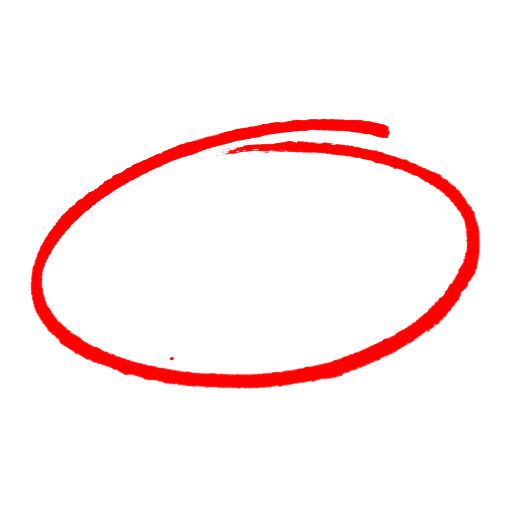 todos los anteriores.Las lesiones por impacto son aquellas que resultan de objetos 			 o chispas que golpean el ojo. que exudan o goteanque vuelan o caensuaves y lisosrosas y moradosLesiones por Calor pueden ocurrir a los ojos y rostro cuando los trabajadores están expuestos a provisiones de limpieza. altas temperaturas, salpicaduras de metal fundido o chispas calientes. herramientas oxidadas.objetos voladores o que caen. Estándar OSHA 1926.102(a)(1) establece que los empleados deben ser proporcionados con 				 cuando las máquinas u operaciones presentan lesiones potenciales a los ojos o rostro por agentes físicos, químicos o de radiación. lentes de solun pañueloequipo de protección para ojos y rostro un ventilador personalLos lentes de seguridad, incluyendo los lentes de prescripción, deben ser clasificados ANSI Z87.1 cuando se usan en el trabajo como protección para ojos. VerdaderoFalsoSAFETY MEETING QUIZPRUEBA DE REUNIÓN DE SEGURIDADSAFETY MEETING QUIZPRUEBA DE REUNIÓN DE SEGURIDAD